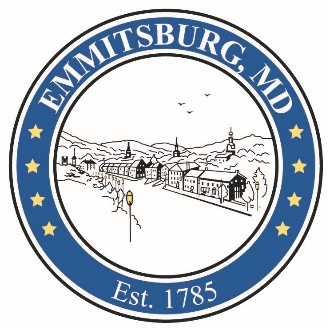 January 30, 20237:00 p.m.Location: In person & via Zoom @ https://us02web.zoom.us/j/88448686128CALL TO ORDER OPENING 2023 REORGANIZATIONVote for a Chairperson Vote for a Vice-ChairpersonVote for a SecretaryREVIEW AND APPROVAL OF MINUTESMeeting of October 25, 2022PUBLIC COMMENTOLD BUSINESSNEW BUSINESSAmendment of Approved Site Plan and Approved Forest Conservation Plan, Rutter’s Store, SE corner of MD Route 140 and MD Route 15 Applicant is seeking to abandon a forest conservation easement from the approved site plan that would allow the Applicant to remove forest on the property now protected by easement. The Planning Commission’s approval of the Forest Conservation Plan was certified by signature of the Planning Commission Chairman on December 21, 2020. Amendment of the Approved Site Plan and Request for Final Approval of the Improvement Plans for Site and for the Extension of Creamery Court, Federal Stone Industries, Emmitsburg East Industrial Park II, Creamery CourtApplicant is seeking to amend an approved site plan, the approval of which was certified by signature of the Planning Commission Chairman on May 31, 2022. The amendment relates to the Applicant’s decision to change the building that was shown on the approved site plan. Final approval of the Improvement Plans for the Site and for the extension of Creamery Court are also required. Proposed Zoning Text Amendment for Discussion Concerning the Height of Boundary Fences along the Street Frontage on Corner LotsADJOURNMENT